AVIZasupra rezultatelor proiectului de cercetare instituțional 15.817.04.03A „Studierea infecţiilor virale hemo-transmisibile prioritare cu optimizarea supravegherii epidemiologice” pentru anul 2019, perfectat în baza procesului-verbal al Biroului Secției Științe ale Vieții a AŞM nr. 4 din 01.04.2020S-a discutat: Cu privire la audierea raportului proiectului de cercetare instituțional 15.817.04.03A „Studierea infecţiilor virale hemo-transmisibile prioritare cu optimizarea supravegherii epidemiologice”, dr. hab. Spînu Constantin, Agenția Națională pentru Sănătate Publică.    S-a decis:  În baza audierii raportului prezentat de directorul de proiect, având în vedere avizul pozitiv al expertului independent, raportul pe proiectul instituțional 15.817.04.03A „Studierea infecţiilor virale hemo-transmisibile prioritare cu optimizarea supravegherii epidemiologice” este acceptat cu calificativul general „Raport acceptat”.Noutate si valoarea rezultatelor științifice – ”foarte înaltă”. Ca rezultat al cercetării, în premieră la nivel naţional au fost obţinute date privind seroprevalenţa infecţiei cu virusurile hepatitelor virale B, C separat şi în asociere cu virusurile HTLV şi CMV la persoanele la risc sporit de infectare şi la donatorii de sânge în dependenţă de teritoriu, vârstă, gen, ocupație şi de factorii de risc asociaţi în transmiterea infecţiilor nominalizate. Aceste date  permit de a identifica şi a evalua unele particularităţi epidemiologice şi de evoluţie a infecţiilor hemotransmisibile prioritare înregistrate separat şi în coinfecţie în dependenţă de  contingente, zone teritoriale, vârstă şi riscul de contractare a infecţiilor nominalizate.Aplicarea practică a rezultatelor – pozitivă. De comun cu specialiștii din instituțiile de profil (Agenția Națională pentru Sănătate Publică, Centrul Național de Transfuzie a Sângelui, USMF ,,N.Testemițanu”, Catedra de Boli infecțioase, tropicale și parazitologie medicală, Spitalul Clinic de boli infecțioase ”T. Ciorbă”) în baza materialelor acumulate au fost elaborate și editate materiale privind optimizarea supravegherii epidemiologice cu perfectarea asigurării inofensivității și biosecurității în serviciul de transfuzie și transplant al Republicii Moldova.Rezultatele sunt utilizate actualmente în activitatea clinică a Agenției Naționale pentru Sănătate Publică.     Participarea tinerilor este suficientă.Participarea în proiecte internaționale este pozitivă. În decursul realizării proiectului au fost inițiate noi colaborări internaționale cu instituțiile de profil ale CE, OMS, ECDC.Infrastructura și echipamentul de cercetare utilizat – a fost utilizată infrastructura și echipamentul de cercetare ale Agenției Naționale pentru Sănătate Publică.     Vicepreședinte al AȘM, conducătorul Secției Științe ale Vieții a AȘM,  acad. 			                           Boris GAINASecretar științific al SȘV,doctor                                                                                        Leonid CHIȘLARUACADEMIA DE ŞTIINŢEA MOLDOVEISECŢIA ŞTIINŢE ALE VIEȚIIBd. Ştefan cel Mare 1MD-2001, Chişinău, Republica MoldovaTel/Fax: /373-22/ 27-07-57E-mail: sectiamed@asm.md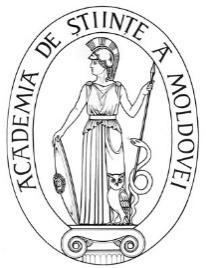 ACADEMY OF SCIENCESOF MOLDOVA   SECTION LIFE SCIENCESStefan cel Mare Ave., 1MD-2001 Chisinau, Republic of MoldovaTel/Fax: /373-22/ 27-07-57E-mail: sectiamed@asm.md